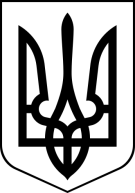    УКРАЇНА  Закарпатська областьМУКАЧІВСЬКЕ МІСЬКЕ КОМУНАЛЬНЕ ПІДПРИЄМСТВО«Мукачевопроект»89600, м. Мукачево, пл. Духновича Олександра, 2Ідентифікаційний код 22106905    Е-mail    mukachevoproekt@gmail.comЗВІТЗВІТЗВІТММКП " Мукачевопроект"наданих послуг за 6 місяців 2022 року.ММКП " Мукачевопроект"наданих послуг за 6 місяців 2022 року.ММКП " Мукачевопроект"наданих послуг за 6 місяців 2022 року.Директор                                                                 Іван ЧЕРЕПАНЯ